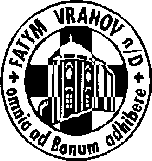 FATYM Vranov nad Dyjí, Náměstí 20, 671 03 Vranov nad Dyjí;515 296 384, email: vranov@fatym.com; www.fatym.comBankovní spojení: Česká spořitelna č.ú.:1580474329/080019. 2. neděle 7. v mezidobí – sbírka svatopeterský haléř7,30 Vratěnín – mše svatá 7,30 Štítary –  mše svatá od 10,00 masopust9,00 Plenkovice –  mše svatá 9,15 Vranov – mše svatá 10,15 Olbramkostel - mše svatá 11,11 Lančov – mše svatá20. 2. pondělí 7. týdne v mezidobí – sv. Nikefor6,45 Vranov – mše svatá16,00 Vratěnín -  mše svatá21. 2. úterý sv. Petra Damianiho, biskupa a učitele církve16,00 Uherčice – dům Slečny E. Součkové – kaple sv. Anežky – mše svatá18,06 Štítary – mše svatá22. 2. POPELEČNÍ STŘEDA – začátek doby postní/přísný půst 7,30 Olbramkostel – mše svatá16,30 Šumná – svatá půlhodinka v 17,00 MŠE SVATÁ17,00 Vratěnín – mše svatá18,00 Lančov – mše svatá23. 2. čtvrtek po Popeleční středě17,00 Vranov – mše svatá18,00 Šumná – mše svatá24. 2. pátek po Popeleční středě 8,00 Vranov – mše svatá16,30 Olbramkostel – mše svatá18,00 Plenkovice – mše svatá 18,06 Štítary – mše svatá25. 2. sobota po Popeleční středě26. 2. První neděle postní7,30 Vratěnín – mše svatá 7,30 Štítary –  mše svatá 9,00 Plenkovice –  mše svatá 9,15 Vranov – mše svatá 10,15 Olbramkostel - mše svatá 11,11 Lančov – mše svatá11,30 Šumná – mše svatáHeslo: Mějme stále na paměti, že jsme všichni Boží děti. Modleme se za mír – připojme půst, 26. 2. Kino Máj v 15,30 film pro TKS koledníky – Princ Egyptský, 2. 3. – 5. 3. exercicie pro maminky Marianek a Soluňáků téma: V pravdě. Na exercicie se hlaste u p. Magdalény Jírové tel. 731 402 745; 12. – 15. 3. Hory pro dospělé a mládež v Jeníkově přihlášení u s. Táni Dohnalové 731 40 27 48